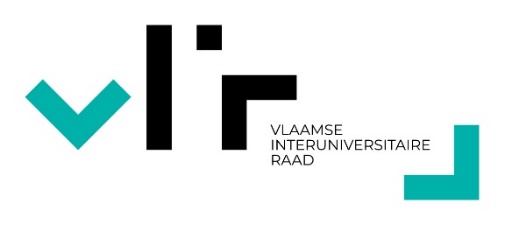 Aanvraagformulier accreditatie van een opleidingsinitiatief in het kader van permanente vorming proefdierkunde(Voorbehouden aan VLUHR KZ)Volgnummer aanvraag:Datum ontvangst:Ontvankelijk verklaard: ja/neeAantal contacturen opleiding: tot 4 uur / meer dan 4 uur	Datum advies: 	Advies:    Erkend vanaf:      tot:      Niet erkend (motivering/remediëring):  INRICHTERInrichter: (organisatie, bedrijf, universiteit): Contactpersoon:Naam:Functie:Telefoonnummer:E-mailadres:Facturatieadres:OPLEIDINGTitel van het opleidingsinitiatief:Kennisdomein en diersoort (trefwoorden; bv. voortplanting, chirurgie, alternatieven, ethiek, muis):Samenvatting doelstelling en format (max. 15 lijnen):Inhoud (programma): Geef voor elke topic of onderdeel van de opleiding een korte beschrijving van de take-home boodschap of leerdoelen (onder de vorm van een abstract of bullet point overzicht)Praktische informatie mbt de opleiding(Begin)datum opleiding:	  Locatie (eventueel online):Totaal aantal uren opleiding:Hoe wordt de opleiding bekend gemaakt (voeg link naar website met juiste plaats, tijdstip en inschrijvingsmodaliteiten toe):Toegankelijk voor externen:  Ja   NeenEventuele voorwaarden voor toegang voor externen (bv. beperking van aantal, inschrijvingsgeld...):Op welke manier evalueert en bewaakt u de kwaliteit van de opleiding? (bv. deelnemersbevraging na afloop…)Sprekers/trainers (niet voor publicatie, cf. GDPR en proportionaliteit)BIJLAGEN:Beknopt CV van sprekers/trainers dat hun voor deze opleiding relevante bekwaamheid aantoont;Facultatief: bijkomende informatie ter staving van de kwaliteit van de opleiding (cursusmateriaal, hand-outs, presentaties…)Doelgroep(en):   Dierverzorgers   Actieve medewerkers of biotechnici    Onderzoekers   Dierenartsen   Andere: …Taal:   Nederlands   Engels   Andere: …Toetsing na afloop:    Ja (specifieer, bv. online vragenlijst): …   NeenGetuigschrift afgeleverd:    Papier   DigitaalKostprijs voor deelnemers opleiding:    Gratis   Betalend: €…NaamOrganisatieFunctie 